Załącznik nr 5 do regulaminu wprowadzonego zarządzeniem z dnia 13 lipca 2018r.,  nr 12/2018 Dyrektora Ośrodka Rozwoju Edukacji
w Warszawie w sprawie udzielania zamówień publicznych w ORE w Warszawie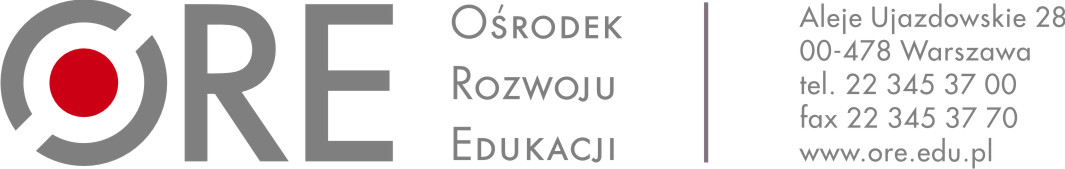 	ZAPYTANIE OFERTOWE	I. Zamawiający:Ośrodek Rozwoju Edukacji w WarszawieAleje Ujazdowskie 2800-478 Warszawazwraca się do Państwa z zapytaniem ofertowym na:wykonanie usługi polegającej na tłumaczeniu ustnym konsekutywnym, pisemnym, transkrypcji nagrań oraz redakcji językowej w ramach projektu nr 243/2019/M  „Przyjazna szkoła –One są wśród nas” realizowanego przez WRKK ORE, współfinansowanego z programu polskiej współpracy rozwojowej MSZ RP 2020.II. Osoba nadzorująca realizację zamówienia ze strony Zamawiającego:Marina WarsimaszwiliIII. Szczegółowy opis przedmiotu Zamówienia (należy wskazać istotne postanowienia przyszłej umowy, w szczególności wskazać termin lub terminy wykonania, zamówienia, sposób dokonywania płatności)Powyższe usługi finansowane są w całości ze środków publicznych, współfinansowane
z  programu polskiej współpracy rozwojowej MSZ RP 2020.Wynagrodzenie będzie płatne w trzech ratach w terminie 30 dni od daty wykonania każdej    z części umowy przez Wykonawcę od dnia dostarczenia przez Wykonawcę prawidłowo wystawionej faktury VAT. 
Z wykonania umowy strony sporządzą protokół odbioru.Protokół odbioru musi zawierać m.in.:rodzaj tłumaczenia,miejsce,terminy,ilość godzin/stronIV. Wymagania związane z wykonaniem zamówienia:O udzielenie Zamówienia mogą ubiegać się Wykonawcy, którzy spełniają warunki, dotyczące:a)   kompetencji lub uprawnień do prowadzenia określonej działalności zawodowej, o ile wynika to z odrębnych przepisów – Zamawiający nie określa warunków szczególnych, których spełnienie Wykonawca musi wykazać;b) zdolności technicznej lub zawodowej, tj. wykażą, że dysponują co najmniej dwoma osobami zdolnymi do wykonania zamówienia (wyznaczoną do realizacji umowy), która będzie uczestniczyć w realizacji zamówienia, posiadającą co najmniej następujące kwalifikacje min 3-letnie doświadczenie w tłumaczeniu oraz wykonanie minimum 3 usług w zakresie przedmiotu zamówienia w ciągu ostatnich trzech lat;c) sytuacji ekonomicznej lub finansowej - Zamawiający nie określa warunków szczególnych, których spełnienie Wykonawca musi wykazać.V. Ofertę należy złożyć w formie skanu/ pisemnej w miejscu i czasie na adres: marina.warsimaszwili@ore.edu.pl Marina WarsimaszwiliAl. Ujazdowskie 2800-478 Warszawa do dnia 20.09.2020 r. godz. 12:00 (o ważności oferty decyduje data wpływu do ORE)Oferta powinna być złożona na formularzu ofertowym stanowiącym załącznik do zapytania ofertowego.Oferta powinna być podpisana przez osobę/y uprawnione/ą do reprezentowania Wykonawcy
i złożona na formularzu ofertowym stanowiącym załącznik do zapytania ofertowego. Akceptujemy skan dokumentu podpisanego przez osoby uprawnione do reprezentowania Wykonawcy.VI. Kryterium oceny ofert: Organizator dokonuje wyboru ekspertów na podstawie oceny wg kryteriów:Kryterium: CenaKryterium to ocenione zostanie na podstawie podanej przez oferenta w Formularzu zgłoszeniowym ceny brutto za wykonanie zamówienia. Ocena punktowa w ramach tego kryterium zostanie dokonana według poniższego wzoru:Gdzie:	– oznacza najniższą cenę zaproponowaną przez oferentów,	– oznacza cenę zaproponowaną w badanej ofercie,	– oznacza liczbę punktów przyznanych badanej ofercie.Końcowy wynik powyższego działania zostanie zaokrąglony do dwóch miejsc po przecinku.Kryterium: Doświadczenie Kryterium to zostanie ocenione na podstawie informacji przedstawionych przez oferenta
w Formularzu zgłoszeniowym. Ocena punktowa w ramach tego kryterium zostanie dokonana zgodnie ze wzorem: Gdzie:	– oznacza sumaryczną liczbę punktów przyznanych rozpatrywanej ofercie w kryterium jakościowym,	– oznacza maksymalną liczbę punktów możliwą do zdobycia przez kandydatów, 	– liczbę punktów przyznanych badanej ofercie.Punkty w tym kryterium zostaną przyznane w skali punktowej od 0 do 20 na podstawie analizy treści zawartych w Formularzu zgłoszeniowym. Pod uwagę będą brane następujące elementy:Doświadczenie w zakresie tłumaczeń ustnych z języka polskiego na język gruziński i odwrotnie.Doświadczenie w zakresie tłumaczeń pisemnych z języka polskiego na język gruziński i odwrotnie.Tłumaczenia w ramach zadań organizowanych/finansowanych przez ORE/MENAd 1) W skali punktowej od 0 do 8 punktów – doświadczenie w zakresie tłumaczeń ustnych z języka polskiego na język gruziński i odwrotnie.Ocena będzie dokonywana w następujący sposób:Brak doświadczenia w zakresie tłumaczeń ustnych z języka polskiego na język gruziński i odwrotnie– 0 pkt.Doświadczenie w zakresie tłumaczeń ustnych z języka polskiego na język gruziński i odwrotnie–8 pkt. Uwaga: Oferenci będą zobowiązani do wskazania i zwięzłego opisania w Formularzu informacji dotyczącej doświadczenia w zakresie tłumaczeń ustnych z języka polskiego na język gruziński i odwrotnie.	Ad 2) W skali punktowej od 0 do 8 punktów – doświadczenie w zakresie tłumaczeń pisemnych z języka polskiego na język gruziński i odwrotnie.Ocena będzie dokonywana w następujący sposób:Brak doświadczenia w zakresie tłumaczeń pisemnych z języka polskiego na język gruziński i odwrotnie– 0 pkt.Doświadczenie w zakresie tłumaczeń pisemnych z języka polskiego na język gruziński i odwrotnie–8 pkt. Uwaga: Oferenci będą zobowiązani do wskazania i zwięzłego opisania w Formularzu informacji dotyczącej doświadczenia w zakresie tłumaczeń pisemnych z języka polskiego na język gruziński i odwrotnie.Ad 3) W skali punktowej od 0 do 4 punktów – doświadczenie w zakresie tłumaczeń w ramach zadań organizowanych/finansowanych przez ORE/MENBrak doświadczenia w zakresie tłumaczeń w ramach zadań organizowanych/finansowanych przez ORE/MEN – 0 pkt.Doświadczenie w zakresie tłumaczeń w ramach zadań organizowanych/finansowanych przez ORE/MEN – 4  pkt.Zamawiający wybierze ofertę z największą ilością uzyskanych punktów.Uwaga: W razie dodatkowych wyjaśnień i informacji, pytania proszę kierować do: Marina Warsimaszwili  tel. 22 345 37 22, e-mail: marina.warsimaszwili@ore.edu.plVII. Oferty złożone po terminie wskazanym w pkt. V nie zostaną rozpatrzone.	VIII. Zgodnie z art. 13 ust. 1 i 2 rozporządzenia Parlamentu Europejskiego i Rady (UE) 2016/679 z dnia 27 kwietnia 2016 r. (Dz. Urz. UE L 119 z 04.05.2016 r.), dalej „RODO”, Ośrodek Rozwoju Edukacji w Warszawie informuje, że:Administratorem Pani/Pana danych osobowych jest Ośrodek Rozwoju Edukacji z siedzibą 
w Warszawie (00-478), Aleje Ujazdowskie 28, e-mail: sekretariat@ore.edu.pl, 
tel. 22 345 37 00;W sprawach dotyczących przetwarzania danych osobowych może się Pani/Pan skontaktować 
z Inspektorem Ochrony Danych poprzez e-mail: iod@ore.edu.pl;Pani/Pana dane osobowe przetwarzane będą w celu związanym z postępowaniem o udzielenie zamówienia publicznego zgodnie z obowiązującymi przepisami prawa;Odbiorcami Pani/Pana danych osobowych mogą być osoby lub podmioty, którym udostępniona zostanie dokumentacja postępowania w oparciu o art. 8 oraz art. 96 ust. 3 ustawy z dnia 29 stycznia 2004 r. Prawo zamówień publicznych (tekst jedn. Dz.U. 2018 
poz. 1986 z późn. zm.), dalej „ustawa Pzp” lub na wniosek, o którym mowa w art. 10 ust. 1  oraz 
art. 14 ust. 1 ustawy z dnia 6 września 2001 r. o dostępie do informacji publicznej 
(tekst jedn. Dz.U. 2018 poz. 1330 ze zm.),  podmioty upoważnione na podstawie przepisów prawa, a także podmioty świadczące usługi na rzecz administratora;Pani/Pana dane osobowe będą przechowywane, zgodnie z art. 97 ust. 1 ustawy Pzp, przez okres 4 lat od dnia zakończenia postępowania o udzielenie zamówienia, a jeżeli czas trwania umowy przekracza 4 lata, okres przechowywania obejmuje cały czas trwania umowy a po jego zakończeniu czas wymagany przez przepisy powszechnie obowiązującego prawa;Podanie danych osobowych Pani/Pana dotyczących jest dobrowolne ale niezbędne w celu wzięcia udziału w postępowaniu o udzielenie zamówienia publicznego na etapie szacowania wartości zamówienia; Pani/Pana dane osobowe nie będą podlegały zautomatyzowanemu podejmowaniu decyzji 
w tym również profilowaniu;W związku z przetwarzaniem Pani/Pana danych osobowych przysługują Pani/Panu następujące uprawnienia: prawo dostępu do swoich danych osobowych, prawo żądania ich sprostowania, prawo żądania od administratora ograniczenia przetwarzania lub ich usunięcia oraz prawo wniesienia skargi do Prezesa Urzędu Ochrony Danych Osobowych.- zamawiający na każdym etapie postępowania zastrzega możliwość unieważnienia postępowania bez podania przyczyny.sporządził: ………………………………..……………………………….(data, podpis, pieczątka)sprawdził:……………………………………………………………………	      (kierownik komórki organizacyjnej/data, podpis, pieczątka)……………….…………………….. miejscowość, data..……………………………………………………Zatwierdzenie Kierownika Zamawiającego lub osoby upoważnionej (podpis, pieczątka)Przedmiotem zamówienia jest zakup usługi polegającej na tłumaczeniu ustnym konsekutywnym (z języka gruzińskiego na język polski i z języka polskiego na język gruziński) oraz tłumaczeniu pisemnym (z języka gruzińskiego na język polski i z języka polskiego na język gruziński), transkrypcji nagrań oraz redakcji językowej w ramach realizacji projektu „Przyjazna szkoła-One są wśród nas”:Tłumaczenie ustne: konsekutywne podczas szkoleń online (wykłady, webinary, warsztaty) z języka polskiego na język gruziński i odwrotnie – 110 godzin. Tłumaczenie ustne: konsekutywne podczas konferencji/szkolenia stacjonarnego z języka polskiego na język gruziński i odwrotnie – 16 godzin. Miejsce wykonania tłumaczenia: Tbilisi, Gruzja. Zamawiający nie zapewnia tłumaczowi noclegu oraz wyżywienia.Transkrypcja nagrania w języku polskim oraz przetłumaczenie transkrypcji na język gruziński – 10 godzin.Tłumaczenie pisemne z języka polskiego na język gruziński i odwrotnie materiałów szkoleniowych, dokumentacji, publikacji  - 340 stron  (1 strona = 1800 znaków ze spacjami). Redakcja językowa przetłumaczonych tekstów na język gruziński – 170 stron (1 strona = 1800 znaków ze spacjami).Termin tłumaczenia ustnego, pisemnego, transkrypcji nagrań w języku gruzińskim oraz redakcji językowej tekstu przetłumaczonego na język gruziński: wrzesień -20 grudnia 2020 r.Lp.Kryterium oceny:Maksymalna liczba punktów1.Cena 802.Doświadczenie20Łączna maksymalna liczba punktów100